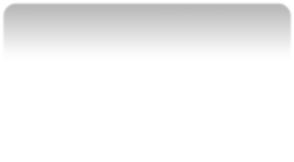 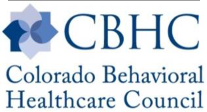 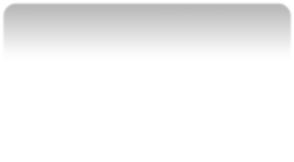 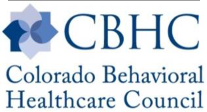 	CBHC Training & Development Subcommittee Meeting			Minutes	Date:  July 27, 2018 Time: 10:00 a.m.-11:30 a.m.Location: AllHealth Network, 155 Inverness Drive W, Englewood, CO 80112; Arapahoe Conference RoomPresent:Stephanie AllredAxis Health SystemxMoses GurCBHCCarol KellerThe Center for Mental HealthxCraig IversonMental Health Center of DenverDavid FreemanAspen PointElaine CooperCommunity Reach CenterxKevin BraneyMental Health Partners ColoradoPamela Collins-VaughnNorthrangeRene GallegosColorado AccessRon MeyerSoutheast Health GroupxSarah SalkyAllHealth NetworkSpencer GreenCentennial Mental Health CenterxTammi MayfieldAurora Mental Health CenterToni WoodsSan Luis ValleyxTraci JonesAllHealth NetworkAudrey ValdezBehavioral Healthcare, Inc.xBrandi CordovaJefferson Center for Mental HealthColorado Behavioral Health CouncilClarissa WoodworthSan Luis Valley Behavioral Health GroupJohn WildeLarimer CenterKarla RosasCentennial Mental Health CenterKat TorresAurora Mental Health CenterLaura UpdikeSoutheast Health GroupSamantha StineAllHealth NetworkSamantha MelfiCentennial Mental Health CenterTonya TingeSolvista HealthHawley HigginsSoutheast Health GroupEric SmithMental Health Center of DenverAnne JacksonCommunity Reach CenterxSarah Harrison (GUEST)Mental Health Center of DenverCall to Order/ IntroductionsKevin/TraciAdditions to Agenda/Ad Hoc ItemsNone GroupApproval of MinutesApproved with no changes. GroupSpotlight PresentationSarah Harrison of MHCD presented “Peer Review” She shared some of the work MHCD are doing around Peer Review.   Traci to ask for Spotlight presentations & documents, plus meeting minutes, to be posted on CBHC websiteSarah Harrison, MNM, CPRPCBHC Conference UpdateCraig gave an update. Registration is now open. All local hotels are sold out. Discussed the luncheon for the members of this committee at the CBHC annual conference. Some of the members may go up just for the luncheon and could carpool. The election of co-chairs will take place at this luncheon. Craig will find out if we have access to boxed lunches or the buffet. We will set up a phone for Committee members to call in if they are unable to attend in person. The luncheon will be on Thursday, October 11.Craig will inquire to see if CBHC will pay for the Committee lunch (perhaps boxed lunches or access to the buffet).  CraigCBHC T & D Committee – Review of our mission and visionKevin presented the revised mission and vision. This will be sent to the Committee by email for review and approval.  Traci will send to Committee for review and approval by August 5.  Kevin/TraciWorkgroup UpdateThe workgroup is for the September workshop on Friday, September 28 from 10am to 1pm at AllHealth Network. Committee members are encouraged to attend in person for this annual workshop/lunch, but a call-in option will also be available. Content will include 3x 30-minute topics around best practices. Lunch would be $10 for each person. Craig and Kevin will brainstorm topics and Traci will ask Committee members for suggestions.  Traci to email members for topic suggestions.Craig & Kevin to brainstorm and decide on final topics. Kevin/CraigAround the Room Training Shout Outs, Questions and IssuesCraig – pressure on cutting back training to meet productivity requirementsKevin – suicide prevention to the communityBrandi – also looking to reduce trainings. Inviting community to internal trainingsTammi – launching SmartCare. Sent MHFA trainers to the Virgin Islands to certify 100 peopleSarah – Converting NEO clinical documentation classroom training to online learning GroupNext Meeting Time and Location Friday, September 28, 2018 – annual workshop & luncheon10am to 1pm AllHealth Network, 155 Inverness Drive West, Englewood, CO 80112 (or call-in)Friday, September 28, 2018 – annual workshop & luncheon10am to 1pm AllHealth Network, 155 Inverness Drive West, Englewood, CO 80112 (or call-in)Friday, September 28, 2018 – annual workshop & luncheon10am to 1pm AllHealth Network, 155 Inverness Drive West, Englewood, CO 80112 (or call-in)Friday, September 28, 2018 – annual workshop & luncheon10am to 1pm AllHealth Network, 155 Inverness Drive West, Englewood, CO 80112 (or call-in)